Про внесення правок у списки груп на березень-червень 2023 рПовідомляємо, що у зв’язку з допущеними помилками закладами освіти області при поданні регіонального замовлення на навчання педагогічних працівників у 2023 році, у списки слухачів курсів на березень-червень 2023 року внесено корективи. Надсилаємо оновлені списки (додаток 1) і графіки навчання груп (додаток 2) у березні-червні 2023 року. Заступник директора                                                             Микола КАЦЮБАВиконавецьОльга КАЛИЧАКТел.:(032)2554048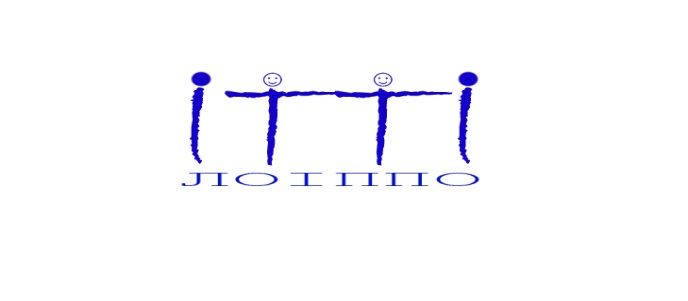 КОМУНАЛЬНИЙ ЗАКЛАД ЛЬВІВСЬКОЇ ОБЛАСНОЇ РАДИ«ЛЬВІВСЬКИЙ ОБЛАСНИЙ ІНСТИТУТ ПІСЛЯДИПЛОМНОЇ ПЕДАГОГІЧНОЇ ОСВІТИ»(КЗ ЛОР ЛОІППО)вул.  Огієнка, 18а,  м. Львів‚ 79007‚   тел./факс +38 (032) 255 38 30,  e-mail: loippo@ukr.net,     loippo.lviv.uaКод ЄДРПОУ 02139736вул.  Огієнка, 18а,  м. Львів‚ 79007‚   тел./факс +38 (032) 255 38 30,  e-mail: loippo@ukr.net,     loippo.lviv.uaКод ЄДРПОУ 02139736Від   _09.03.2023     № 12/11На №                                              Керівникам органів управління освітою  територіальних громад        Керівникам закладів та установ                                      освіти